.Start After 32 Count on lyrics " Ku Tak Bisaaa...Section 1. Step Fwd with sweep 3x, Cross, Back, Slightly diagonal back, Syncopated cross back, Travelling full turnSection 2. Basic Night Club R/L, 1/2 Diamond StepSection 3. Basic Night Club R/L,Spiral turn 3/4, Walk forward, Pivot 3/4 turn LSection 4. Side, Crossback, Side, Cross Rock R/L, Make 1/4 turn R, Spin 3/4 turn LNOTEWall 2 Change step on Sec I ,6&7&8& Syncopated jazz box and RestartWall 3 Restart after 28 Count (3,4&)Wall 5 Restart after 28 Count (3,4&)Wall 6 Restart on sec 4 after 5,6&a (Cross RF over L, recover on L , Step R to side , Step L fwd )Tag Ending Wall 7 , 4 CountHappy dancing and enjoyCP:Junandrizal@yahoo.comlily.kosasih71@gmail.comKu Tak Bisa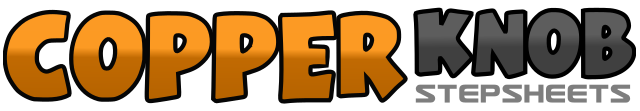 .......Count:32Wall:2Level:Intermediate.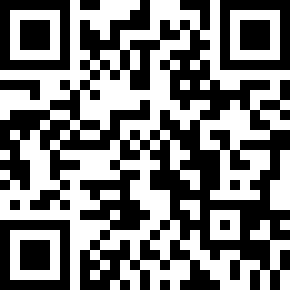 Choreographer:Jun Andrizal (INA), Lily Kho (INA), Retno Wulan Sari (INA) & Rani Mahaniarma (INA) - January 2021Jun Andrizal (INA), Lily Kho (INA), Retno Wulan Sari (INA) & Rani Mahaniarma (INA) - January 2021Jun Andrizal (INA), Lily Kho (INA), Retno Wulan Sari (INA) & Rani Mahaniarma (INA) - January 2021Jun Andrizal (INA), Lily Kho (INA), Retno Wulan Sari (INA) & Rani Mahaniarma (INA) - January 2021Jun Andrizal (INA), Lily Kho (INA), Retno Wulan Sari (INA) & Rani Mahaniarma (INA) - January 2021.Music:Ku Tak Bisa - SlankKu Tak Bisa - SlankKu Tak Bisa - SlankKu Tak Bisa - SlankKu Tak Bisa - Slank........1,2,3Step R fwrd sweeping LF back to front, step LF frwd sweeping RF bavl to front, step RF fwrd. sweeping LF back to front (12.00)4&5.Cross LF over RF, step RF back, Step LF slightly diagonal back6&7&Cross RF over L6. Step LF back, step RF to R side, cross LF over right, Make 1/4 turn L step RF back, make 3/4 turn left (12.00)1,2 &Step R to side, step L behind R, recover on R3,4 &Step L to side, step R behind L, recover on L5,6 &Step R to side, make 1/8 turn L step L back, step R back7,8 &Step L to side, make 1/8 turn L, step RF forward, step L forward1,2 &Step R to side, step L behind R, recover on R3,4 &Step L to side, step R behind L, recover on L5.Make spiral turn 3/46&7Walk forward L, R, L8&Step RF forward, Make 3/4 turn L (6.00)1,2&Step RF to R side, cross LF behind RF, step RF to side3,4&Cross LF over R, recover on R, step Lf to side5,6&Cross RF over L, recover on L, make 1/4 turn R7, 8.Step LF forward, make 3/4 spin turn L (6.00)1234Step fwd R , L , R , 1/2 Turn left step L fwd